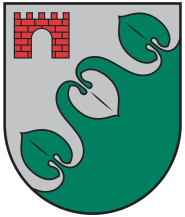 Limbažu novada DOMEReģ. Nr. 90009114631; Rīgas iela 16, Limbaži, Limbažu novads LV-4001; E-pasts pasts@limbazunovads.lv; tālrunis 64023003IEKŠĒJIE NOTEIKUMILimbažos2023.gada 25.maijā										         Nr.5APSTIPRINĀTIar Limbažu novada domes25.05.2023. sēdes lēmumu Nr.395 (protokols Nr.6,6.)PERSONU DATU APSTRĀDES NOTEIKUMI LIMBAŽU NOVADA PAŠVALDĪBĀVispārīgie jautājumiPersonu datu datu apstrādes noteikumi nosaka Limbažu novada pašvaldības personas datu apstrādi, nodrošinot tās apstrādes atbilstību Vispārīgai datu aizsardzības regulai un Latvijā spēkā esošiem tiesību aktiem, kas regulē personas datu apstrādes prasības.Šie noteikumi ir attiecināmi uz visiem Pārziņa darbiniekiem, kuri ir iesaistīti personas datu apstrādē.Pārziņa darbinieki (izņemot Limbažu novada pašvaldības izglītības iestāžu darbiniekiem, kuriem ir izstrādāti atsevišķi Personas datu apstrādes noteikumi) ar savu parakstu apliecina, ka atbild par šo noteikumu prasību ievērošanu (1.pielikums). Izmantoto terminu skaidrojumsPersonas dati - Jebkura informācija, kas attiecas uz identificētu vai identificējamu fizisku personu (datu subjektu).Īpašo kategoriju dati (Sensitīvi personas dati) - Personas dati, kas norāda personas rasi, etnisko piederību, politiskos uzskatus, reliģisko vai filozofisko pārliecību, dalību arodbiedrībās vai ģenētisko izcelsmi, un dati, kas sniedz informāciju par personas biometrisko datiem, personas veselību, personas dzimumdzīvi vai seksuālo orientāciju.Personas datu apstrāde - Jebkura ar personas datiem vai personas datu kopumiem veikta darbība vai darbību kopums, ko veic ar vai bez automatizētiem līdzekļiem, piemēram, vākšana, reģistrācija, organizēšana, strukturēšana, glabāšana, pielāgošana vai pārveidošana, atgūšana, aplūkošana, izmantošana, izpaušana, nosūtot, izplatot vai citādi darot tos pieejamus, saskaņošana vai kombinēšana, ierobežošana, dzēšana vai iznīcināšana.Pārzinis – Limbažu novada pašvaldība, kas nosaka vispārīgos personas datu apstrādes nolūkus un līdzekļus, kā arī kopumā atbild par personas datu apstrādi novada pašvaldībā saskaņā ar Vispārīgo datu aizsardzības regulu un Latvijā spēkā esošiem tiesību aktiem.Pārziņa darbinieks – darbinieki, komisijas locekļi, deputāti vai citas fiziskas personas, kas ir nodarbinātas un / vai darbojas Pārziņa labā balstoties uz savstarpēji noslēgtu līgumu vai bez tā, neatkarīgi vai tiek vai netiek par to sniegta atlīdzība. Datu aizsardzības speciālists – Pārziņa iecelta fiziska persona vai personas, kas veic datu aizsardzības speciālista uzdevumus atbilstoši Vispārīgai datu aizsardzības regulai. Apstrādātājs - Fiziska vai juridiska persona, kura Pārziņa vārdā apstrādā personas datus, bet nav Pārziņa darbinieks.Trešā persona - Fiziska vai juridiska persona, kura nav datu subjekts, Pārziņa darbinieks, Apstrādātājs vai apstrādātāja darbinieks.Noteikumi – Personas datu apstrādes noteikumi.Personas datu klasifikācijaPersonas dati, kas tiek izmantoti personas datu apstrādē, ir klasificējami kā ierobežotas piekļuves informācija, kam ir tiesības piekļūt un veikt to apstrādi tikai:Pārziņa pilnvarotiem darbiniekiem;Apstrādātājam tikai tādā apjomā, lai Apstrādātājs varētu nodrošināt un sniegt pakalpojumu Pārzinim atbilstoši savstarpēji noslēgtajam līgumam;Datu aizsardzības speciālistam tikai tādā apjomā, lai Datu aizsardzības speciālists varētu nodrošināt uzdevumu izpildi atbilstoši Vispārīgai datu aizsardzības regulai; Valsts kontrolējošām institūcijām, pildot Latvijā spēkā esošajos tiesību aktos noteiktos pienākumus, vai ja tām ir atbilstošs pilnvarojums un atļauju piekļuvei ir devis Limbažu novada pašvaldības priekšsēdētājs un / vai izpilddirektors.Informācijas klasificēšana un Ierobežotas informācijas piekļuves informācijas statuss attiecas uz visu Pārziņa rīcībā esošo informāciju neatkarīgi no informācijas nesēja veida (papīrs, izdruka, elektroniskā veidā saglabāta informācija, audio ieraksts, video ieraksts, epasts, cietais disks, ārējie datu nesēji vai citi).Personas datu apstrādes principiPārziņa darbinieki, veicot personas datu apstrādi, nodrošina, ka tiek ievēroti šādi Vispārīgā datu aizsardzības regulā iekļautie personas datu apstrādes principi:Likumīgums, godprātība un pārredzamība – Personas dati tiek apstrādāti likumīgi, godprātīgi un datu subjektam pārredzamā veidā. Pārziņa darbinieks nodrošina datu subjektu informēšanu par veikto datu apstrādi un nodrošina pret datu subjektu godprātīgu attieksmi attiecībā uz viņa datu apstrādi, tai skaitā, bet ne tikai, neizmantot datus citiem nolūkiem kādiem tie tikuši ievākti, respektējot datu subjekta intereses aizsargāt savu privātumu, kā arī veicinot un atvieglojot datu subjektam tā tiesību realizēšanu; Nolūka ierobežojums – personas dati tiek vākti konkrētos, skaidros un Latvijā spēkā esošo tiesību aktu noteiktajos nolūkos, un to turpmāku apstrādi neveic ar minētajiem nolūkiem nesavietojamā veidā. Pārziņa darbinieks nodrošina tikai konkrētajam nolūkam nepieciešamo personas datu apstrādi un nepieļauj datu ievākšanu un apstrādi bezmērķīgi (bez konkrēta nolūka). Pārziņa darbinieks neveic datu apstrādi, nezinot kādiem nolūkiem un kad ievāktie dati tiktu izmantoti, kā arī neievāc datus un neuzglabā tos nekonkrētiem nākotnes nolūkiem, kuru vajadzība nav izvērtēta un realizācijas uzsākšana nav noteicis Pārzinis; Datu minimizēšana – personas dati ir adekvāti, atbilstīgi un ietver tikai to, kas nepieciešams, lai nodrošinātu atbilstošās personas datu apstrādes nolūku; Precizitāte – personas dati ir precīzi un, ja vajadzīgs, atjaunināti. Pārzinis un Pārziņa darbinieks pieliek saprātīgas pūles, lai nodrošinātu, ka neprecīzi personas dati, bez kavēšanās tiktu dzēsti vai laboti;Glabāšanas ierobežojums – personas dati tiek glabāti veidā, kas pieļauj datu subjektu identifikāciju, ne ilgāk kā nepieciešams nolūkiem, kādos attiecīgos personas datus apstrādā. Glabāšanas ierobežojuma principa būtība ir datus glabāt tikai tik ilgi, cik tas ir nepieciešams nolūka sasniegšanai, un tiklīdz nolūks ir sasniegts dati ir jāizdzēš vai informācijas nesēji, kuros dati ir fiksēti, jāiznīcina. Tomēr šis princips nebūtu jāapskata virspusēji, jo, beidzoties vienam nolūkam, var rasties jauni leģitīmi nolūki, kas var pamatot nepieciešamību datus glabāt ilgāk – arī pēc pamatnolūka izbeigšanās;Integritāte un konfidencialitāte – personas dati tiek apstrādāti tādā veidā, lai tiktu nodrošināta atbilstoša personas datu drošība, tostarp aizsardzība pret neatļautu vai nelikumīgu apstrādi un pret nejaušu nozaudēšanu, iznīcināšanu. Pārziņa un Pārziņa darbinieku uzdevums ir nodrošināt datu drošību, novēršot neatļautu piekļuvi un mainīšanu, kā arī lai izvairītos no nejaušiem datu zudumiem vai bojājumiem; Pārskatatbildība – Pārzinis un Pārziņa darbinieki var uzskatāmi parādīt Regulas prasību ievērošanu un izpildi.  Regula paredz, ka datu subjektam ne vienmēr ir efektīvi līdzekļi, lai kontrolētu savus datus un pamatotu savus apsvērumus par pārziņa rīcībā esošu datu nedrošu un / vai nelikumīgu apstrādi. Līdz ar to Regula pārceļ pierādīšanas pienākumu par Regulas prasību pilnvērtīgu izpildi no datu subjekta uz Pārzini. Personas datu likumīgums un nosacījumi piekrišanas iegūšanai Pārziņa veiktā personas datu apstrāde ir likumīga tikai tādā apmērā un tikai tad, ja ir piemērojams vismaz viens no turpmāk minētajiem pamatojumiem: Datu subjekts ir devis piekrišanu savu personas datu apstrādei vienam vai vairākiem konkrētiem nolūkiem. Ja gadījumā personas datu apstrāde pamatojas uz piekrišanu, Pārziņa darbiniekiem ir jāspēj uzskatāmi parādīt, ka datu subjekts ir piekritis savu personas datu apstrādei. Ja bērns ir jaunāks par 18 gadiem, šāda apstrāde ir likumīga tikai tad un tādā apmērā, ja piekrišanu ir devusi vai apstiprinājusi persona, kurai ir vecāku atbildība par bērnu;Apstrāde ir vajadzīga līguma, kura līgumslēdzēja puse ir datu subjekts, izpildei vai pasākumu veikšanai pēc datu subjekta pieprasījuma pirms līguma noslēgšanas; Apstrāde ir vajadzīga, lai izpildītu uz pārzini attiecināmu Latvijā spēkā esošo tiesību aktos noteikto pienākumu izpildei; Apstrāde ir vajadzīga, lai aizsargātu datu subjekta vai citas fiziskas personas vitālas intereses; Apstrāde ir vajadzīga, lai izpildītu uzdevumu, ko veic sabiedrības interesēs vai īstenojot pārzinim likumīgi piešķirtās oficiālās pilnvaras; Apstrāde ir vajadzīga pārziņa vai trešās personas leģitīmo interešu ievērošanai, izņemot, ja datu subjekta intereses vai pamattiesības un pamatbrīvības, kurām nepieciešama personas datu aizsardzība, ir svarīgākas par šādām interesēm, jo īpaši, ja datu subjekts ir bērns. Pārziņa veiktā īpašu kategoriju personas datu apstrāde ir likumīga tikai tādā apmērā un tikai tad, ja ir piemērojams vismaz viens no turpmāk minētajiem pamatojumiem: datu subjekts ir devis nepārprotamu piekrišanu šo personas datu apstrādei vienam vai vairākiem konkrētiem nolūkiem;apstrāde ir vajadzīga, lai aizsargātu datu subjekta vai citas fiziskas personas vitālas intereses, ja datu subjekts ir fiziski vai tiesiski nespējīgs dot savu piekrišanu;apstrāde ir vajadzīga darbinieka darbspējas novērtēšanai, medicīniskas diagnozes, veselības vai sociālās aprūpes vai ārstēšanas vai veselības vai sociālās aprūpes sistēmu un pakalpojumu pārvaldības nodrošināšanas nolūkos.Informācija, kas jāsniedz datu subjektam, iegūstot personas datusPārziņa darbinieks nodrošina, ka, iegūstot personas datus no datu subjekta, datu subjektam personas datu iegūšanas laikā tiek sniegta šāda informācija: * - Limbažu novada pašvaldība izdos atsevišķu rīkojumu par Datu aizsardzības speciālista noteikšanu, ietverot datu aizsardzības speciālista vārdu, uzvārdu, tālruņa numuru un adresi, kā arī personu, kas aizvietos datu aizsardzības speciālistu tā prombūtnes laikā. Pārziņa darbinieks var nesniegt augstāk minēto informāciju gadījumos, ja datu subjektam jau ir zināma augstāk minētā informācija, tomēr būtu kritiski jāizvērtē, vai datu subjektam ir visa nepieciešamā informācija un vai Pārziņa darbinieks varēs pierādīt šādas informācijas esamību datu subjekta rīcībā. Ja tiek veikta video novērošana, pie video novērošanas vietas ir jāuzstāda zīme ar norādījumu par video novērošanas veikšanu, kurā ir arī jāiekļauj kontaktinformāciju (piemēram, tālrunis un / vai mājas lapas adrese), kur datu subjektam ir pieejama informācija par video novērošanas personas datu apstrādes nolūku atbilstoši šo noteikumu 6.1.punktam.Pārziņa darbiniekiem, kuri veic datu apstrādi personas datu apstrādes nolūkam „Administratīvo pārkāpumu uzskaite” nav nepieciešams informēt datu subjektu ar 6.1.punktā minēto informāciju, ko nosaka Vispārīgās datu aizsardzības regulas 23.panta 1.punkta d) apakšpunkta ierobežojuma nosacījumi attiecībā uz noziedzīgu nodarījumu novēršanu, izmeklēšanu, atklāšanu vai saukšanu pie atbildības par tiem vai mkriminālsodu izpildi, tostarp aizsardzību pret sabiedriskās drošības apdraudējumiem un to novēršanu.Datu subjekta tiesībasDatu subjektam ir tiesības saņemt no pārziņa apstiprinājumu par to, vai attiecībā uz datu subjektu tiek vai netiek apstrādāti personas dati, un, ja tiek, datu subjektam ir tiesības piekļūt attiecīgajiem datiem un saņemt šādu informāciju: apstrādes nolūki; attiecīgo personas datu kategorijas; personas datu saņēmēji vai saņēmēju kategorijas, kam personas dati ir izpausti vai kam tos izpaudīs, t.sk. trešai valstij vai starptautiskai organizācijai; paredzētais laikposms, cik ilgi personas dati tiks glabāti;  tas, ka pastāv tiesības pieprasīt no pārziņa datu subjekta personas datu labošanu vai dzēšanu, vai personas datu apstrādes ierobežošanu vai tiesības iebilst pret šādu apstrādi; tiesības iesniegt sūdzību uzraudzības iestādei; visa pieejamā informācija par datu avotu, ja personas dati netiek vākti no datu subjekta; tas, ka vai pastāv / nepastāv automatizēta lēmumu pieņemšana, tostarp profilēšana.Pārzinis bez nepamatotas kavēšanās un jebkurā gadījumā mēneša laikā pēc pieprasījuma saņemšanas datu subjektu informē par darbību, kas pēc pieprasījuma veikta saskaņā ar augstākminēto informāciju bezmaksas.Vajadzības gadījumā minēto laikposmu var pagarināt vēl uz diviem mēnešiem, ņemot vērā pieprasījumu sarežģītību un skaitu. Pārzinis informē datu subjektu par jebkuru šādu pagarinājumu un kavēšanās iemesliem mēneša laikā pēc pieprasījuma saņemšanas. Ja datu subjekts pieprasījumu iesniedz elektroniskā formā, informāciju, ja iespējams, sniedz elektroniskā formā, izņemot, ja datu subjekts pieprasa citādi.Ja datu subjekta pieprasījumi ir acīmredzami nepamatoti vai pārmērīgi, jo īpaši to regulāras atkārtošanās dēļ, pārzinis var vai nu pieprasīt saprātīgu maksu, ņemot vērā administratīvās izmaksas, kas saistītas ar informācijas vai saziņas nodrošināšanu vai pieprasītās darbības veikšanu, vai arī atteikties izpildīt pieprasījumu. Pārzinim ir pienākums uzskatāmi parādīt, ka pieprasījums ir acīmredzami nepamatots vai pārmērīgs.Ja pārzinis neveic darbību, ko pieprasījis datu subjekts, pārzinis bez kavēšanās un vēlākais mēneša laikā pēc pieprasījuma saņemšanas informē datu subjektu par darbības neveikšanas iemesliem un par iespēju iesniegt sūdzību uzraudzības iestādei un vērsties tiesā.Datu subjektam ir tiesības panākt, lai pārzinis bez nepamatotas kavēšanās labotu neprecīzus datu subjekta personas datus. Ņemot vērā apstrādes nolūkus, datu subjektam ir tiesības panākt, lai nepilnīgi personas dati tiktu papildināti, tostarp sniedzot papildu paziņojumu. Šajā gadījumā, labošanas pieprasījumam ir jābūt argumentētam, ko Pārziņa darbiniekam jāizvērtē, saņemot pieprasījumu. Ja Pārziņa darbiniekam rodas šaubas par pieprasījuma pamatotību, Pārziņa darbiniekam ir tiesības lūgt datu subjektam iesniegt papildu pierādījumus par datu labošanu. Tomēr papildu pierādījumus nebūtu adekvāti lūgt par tādu datu labošanu, kas ir pilnībā atkarīgi no datu subjekta ieskata, piemēram, datu subjekta e-pasta adrese un / vai  tālruņa numurs.Datu subjektam ir tiesības pieprasīt, lai pārzinis bez nepamatotas kavēšanās dzēstu datu subjekta personas datus, kā arī datu subjektam it tiesības atsaukt savu piekrišanu, uz kuras pamata veikta personas datu apstrāde. Ja personas dati vairs nav nepieciešami saistībā ar nolūkiem, kādos tie tika vākti vai citādi apstrādāti un personas datu apstrādei nav cita likumīga pamata, Pārziņa darbinieka pienākums ir bez nepamatotas kavēšanās dzēst personas datus un mēneša laikā informēt datu subjektu par veiktajām darbībām. Laika posmu pieprasījuma izpildei, ņemot vērā pieprasījumu sarežģītību un skaitu, var pagarināt vēl uz diviem mēnešiem. Pārziņa darbinieks var nedzēst datus, ja personas datu apstrāde ir nepieciešama juridisku pienākumu izpildīšanai, kas prasa veikt noteikto personas datu apstrādi, lai izpildītu normatīvajos aktos (piemēram, Iesniegumu likumā) noteiktos informācijas vai dokumentu glabāšanas termiņus, vai arī datu subjekta datu dzēšana no kopējās datu kopas prasītu neadekvāti lielas izmaksas, ņemot vērā izmantotās tehnoloģijas un informācijas sistēmas. Pārzinis, ņemot vērā pieejamo tehnoloģiju un tās piemērošanas izmaksas, veic saprātīgus pasākumus, tostarp tehniskus pasākumus, lai informētu pārziņus, kas veic personas datu apstrādi, ka datu subjekts ir pieprasījis, lai minētie pārziņi dzēstu visas saites uz minētajiem personas datiem vai minēto personas datu kopijas vai atveidojumus.Datu aizsardzības speciālistsPārzinis ieceļ datu aizsardzības speciālistu, kurš veic šādus uzdevumus:Uzraudzīt kā tiek ievērota Vispārīgā datu aizsardzības regula;Būt par Pārziņa kontaktpersonu ar datu subjektu un Datu valsts inspekciju personas datu apstrādes un aizsardzības jomā;  Sniegt konsultācijas Pārziņa darbiniekiem un / vai citiem interesentiem (piemēram, datu subjektu) attiecībā uz Pārziņa veikto personas datu apstrādi un to aizsardzību;Sadarboties ar Pārzini, Apstrādātāju un Pārziņa darbiniekiem, sniedzot ieteikumus personas datu apstrādes aizsardzības mehānismu un kontroles pasākumu datu aizsardzībai stiprināšanai;Izstrādāt un sniegt palīdzību Pārziņa nepieciešamo iekšējo normatīvo aktu pilnveidošanai personas datu apstrādē; Uzturēt Pārziņa Personas datu apstrādes reģistru par Pārziņa veikto datu apstrādi;Izstrādāt un aktualizēt Novērtējumu par ietekmi uz datu aizsardzību atbilstoši Vispārīgai datu aizsardzības regulai, t.sk. veikt novērtējumā iekļauto kontroles pasākumu pēcpārbaudi; Veikt atbildīgo Pārziņa darbinieku apmācību, informējot darbiniekus par Vispārīgā datu aizsardzības regulas prasībām, jaunākajām aktualitātēm un atbildēt uz Pārziņa darbinieku jautājumiem;  Atbilstoši Vispārīgās datu aizsardzības regulas prasībām personas datu apstrādes pārkāpuma identificēšanas gadījumā, Datu aizsardzības speciālists sagatavos aprakstu par pārkāpuma saturu, tā sekām un pasākumiem, ko Pārzinis ir veicis un plāno veikt, lai novērstu pārkāpumu un 72 stundu laikā iesniegs to Datu valsts inspekcijai.Pārzinis un Pārziņa darbinieki atbalsta datu aizsardzības speciālistu Vispārīgās datu aizsardzības regulā noteikto uzdevumu izpildē, nodrošinot piekļuvi personas datiem un apstrādes darbībām tādā apjomā, lai Datu aizsardzības speciālists varētu veikt Vispārīgās datu aizsardzības regulā ietvertos uzdevumus. Datu subjekti var vērsties pie datu aizsardzības speciālista visos jautājumos, kas saistīti ar viņu personas datu apstrādi un šajā regulā paredzēto tiesību īstenošanu. Datu glabāšana un iznīcināšanaPārzinis veic datu glabāšanu tiktāl, lai izpildītu Latvijā spēkā esošos tiesību aktos noteiktos glabāšanas termiņus vai līdz brīdim, kad attiecīgais pakalpojuma līgums ir spēkā. Personas datu glabāšanas termiņš ir norādīts šo noteikumu sadaļā „Informācija, kas jāsniedz datu subjektam, iegūstot personas datus”.Datu iekļaušana rezerves kopijās ir pietiekami pamatota Pārziņa leģitīma interese apstrādāt šos rezerves kopijās glabātos datus, pat ja citi nolūki datu apstrādei ir izpildīti. Atsevišķus datus no rezerves kopijas nav iespējams izdzēst, jo tad tas var būtiski ietekmēt citu personu tiesības uz datu saglabāšanu, jo “izjaucot” rezerves kopiju, tā var nepildīt savu funkciju – atjaunot datus, ja tas būtu nepieciešams, līdz ar to arī iespaidojot datu integritāti un drošību. Ja dokuments satur datus ar dažādiem dzēšanas termiņiem vai sasaistīti dokumenti satur atsevišķus dokumentus ar dažādiem glabāšanas termiņiem, pamatoti ir glabāt dokumentu vai dokumentu paketi līdz brīdim, kamēr iestājas visu dokumentā minēto datu dzēšanas vai dokumentu paketē esošu atsevišķu dokumentu dzēšanas termiņš.Datu iznīcināšana informācijas sistēmās un elektroniski glabātai informācijai (t.sk. elektroniskiem datu nesējiem) tiek veikta atbilstoši Elektronisko datu nesēju iznīcināšanas procedūrai, kas ir iekļauta Limbažu novada pašvaldības Informācijas sistēmas drošības noteikumos. Datu iznīcināšana informācijai, kas ir glabāta papīra veidā, tiek veikta saskaņā ar Limbažu novada pašvaldības priekšsēdētāja / izpilddirektora norādījumiem. Datu aizsardzībaLai Pārzinis varētu īstenot atbilstošus tehniskus un organizatoriskus pasākumus, lai nodrošinātu un spētu uzskatāmi parādīt, ka veiktā personas datu apstrāde notiek saskaņā ar Vispārīgo datu aizsardzības regulu un citiem Latvijā spēkā esošiem tiesību aktiem, Pārzinis ir izstrādājis šādus iekšējos tiesību aktus:Informācijas sistēmas drošības politiku, kas nosaka politiku, kādā Pārzinis nodrošina izmantotās informācijas sistēmas un elektroniskā veidā glabātās informācijas aizsardzību pret ārējiem un iekšējiem riskiem un nodrošina informācijas sistēmas pieejamību, integritāti un konfidencialitāti saskaņā ar spēkā esošajiem normatīvajiem aktiem;Informācijas sistēmas lietošanas noteikumus, kas nosaka Pārziņa darbinieku pienākumus un prasības pašvaldības izmantotās informācijas sistēmas, elektroniskā veidā glabātās informācijas un interneta lietošanai, kā arī nosaka kārtību, kādā tiek veikta pašvaldības izmantotās informācijas sistēmas lietotāju pieejas tiesību piešķiršana, izmaiņas un anulēšana.Pārziņa darbinieks drīkst izmantot arī elektroniskos sakaru līdzekļus (epastu), tomēr ir jāapzinās, ka, izmantojot elektroniskos saziņas līdzekļus, Izpildītājs nespēj kontrolēt interneta drošības, pieejamības un darbības aspektus no trešo personu prettiesiskām darbībām, līdz ar ko Pārziņa darbiniekam ir jāveic šādus personas datu aizsardzības pasākumus gadījumos, kad personas dati tiek sūtīti pa epastu:Ja Pārziņa darbinieks nosūta epastu ar personas datu saturošu informāciju datu subjektam pēc datu subjekta lūguma, Pārziņa darbinieks epastam klāt pievieno šādu atrunu:Ja Pārziņa darbiniekam ir nepieciešams nosūtīt epastu ar personas datu saturošu informāciju citam Pārziņa darbiniekam, personas datu saturošu informāciju (ja iespējams) saglabā datu failā, kuram ir uzstādīta atvēršanas parole, kuras garums ir vismaz 8 simboli. Šīs paroles izpaušanai nedrīkst izmantot epastu, bet būtu jāizmanto alternatīvs veids, piemēram, tālrunis vai tml. Pārziņa darbinieks var veikt personas datu apstrādi uz datortehnikas (t.sk. datoriem, mobilajām ierīcēm), kas ir viņa personīgajā rīcībā, tikai un vienīgi, ja šāda nepieciešamība ir saskaņota ar tiešo vadītāju un personas datu saturošu informācija tiek glabā datu failos, kam ir uzstādīta atvēršanas parole, kuras garums ir vismaz 8 simboli. Datu aizsardzības pārkāpumu ziņošanaDatu aizsardzības pārkāpums ir drošības pārkāpums, kura rezultātā notiek nejauša vai nelikumīga nosūtīto, uzglabāto vai citādi apstrādāto datu iznīcināšana, nozaudēšana, pārveidošana, neatļauta izpaušana vai piekļuve tiem. Piemēri datu aizsardzības pārkāpumam:trešās personas (piemēram, Kiberuzbrukuma rezultātā) ir ieguvušas klienta paroles un lietotāja vārdus;Datu nesēja (piem., dokumentu, CD, USB), kurš satur līgumu ar klientu) nozaudēšana, ja informācija nav šifrēta un ir brīvi pieejama;Neatgriezeniska datu pazaudēšana (piemēram datu nesēju un visu rezerves kopiju fiziska iznīcināšana, vai “atšifrēšanas atslēgas” iznīcināšana);Nosūtīts konta pārskats uz citas personas (ne klienta) e-pasta adresi;Klientu datu bāzes daļējs vai pilnīgs zudums;Neautorizēta klientu datu apstrāde.Personas datu aizsardzības pārkāpuma gadījumā Pārzinis bez nepamatotas kavēšanās un, ja iespējams, ne vēlāk kā 72 stundu laikā no brīža, kad pārkāpums tam kļuvis zināms, paziņo par personas datu aizsardzības pārkāpumu Datu valsts inspekcijai. Ja paziņošana uzraudzības iestādei nav notikusi 72 stundu laikā, paziņojumam pievieno kavēšanās iemeslus. Pārziņa darbinieks, tiklīdz tam kļuvis zināms personas datu aizsardzības pārkāpums, bez nepamatotas kavēšanās paziņo par to Datu aizsardzības speciālistam vai nu telefoniski vai arī sūtot uz Datu aizsardzības speciālista epastu.Datu aizsardzības speciālists dokumentē visus personas datu aizsardzības pārkāpumus, norādot faktus, kas saistīti ar personas datu pārkāpumu, tā sekas un veiktās koriģējošās darbības. Minētā dokumentācija ļauj Datu valsts inspekcijai pārbaudīt šā panta ievērošanu.Gadījumā, ja personas datu aizsardzības pārkāpums varētu radīt augstu risku fizisku personu tiesībām un brīvībām, pārzinis bez nepamatotas kavēšanās paziņo datu subjektam par personas datu aizsardzības pārkāpumu.Limbažu novada pašvaldībasDomes priekšsēdētājs		D. StraubergsŠIS DOKUMENTS IR PARAKSTĪTS AR DROŠU ELEKTRONISKO PARAKSTU UN SATUR LAIKA ZĪMOGU1.PIELIKUMS25.05.2023. noteikumiem Nr.5“Personu datu apstrādes noteikumi Limbažu novada pašvaldībā”Apliecinājumspar “PersonU datu apstrādes noteikumI Limbažu novada pašvaldībĀ” prasību ievērošanuAr šo es, zemāk parakstījies, apliecinu: Esmu iepazinies(usies) ar noteikumiem “Personu datu apstrādes noteikumi Limbažu novada pašvaldībā” un izprotu to, kā arī apņemos ievērot šajos noteikumos ietvertās prasības. Apņemos neizpaust un neizmantot ierobežotas pieejamības informāciju, kas saņemta no Pārziņa, savu vai trešo personu interesēs, kā arī apņemos ievērot Informācijas atklātības likuma, Vispārīgās datu aizsardzības regulas un Personu datu apstrādes likuma prasības.Es piekrītu, ka pārtraucot darba līguma un / vai jebkādas citas tiesiskās attiecības ar Pārzini jebkādu iemeslu dēļ, es nekavējoties nodošu Pārzinim man rīcībā esošo aprīkojumu, kā arī man rīcībā esošos informācijas oriģinālus un kopijas, ko esmu saņēmis(usi) darba (līguma izpildes) laikā, un kura ir manā rīcībā vai kura ir citādi tieši vai netieši manā rīcībā. Apņemos saglabāt informācijas konfidencialitāti arī pēc darba līguma un / vai jebkādu citu tiesisko attiecību izbeigšanās.2.PIELIKUMS25.05.2023. noteikumiem Nr.5“Personu datu apstrādes noteikumi Limbažu novada pašvaldībā”Personas datu apstrādes nolūki, to juridiskais pamatojums, papildus ieguves avoti un kategorijasPārzinis: Limbažu novada pašvaldība. Adrese: Rīgas iela 16, Limbaži, Limbažu novads, LV – 4001, reģistrācijas Nr. 90009114631, Tālr. 64023003, 28398978, epasts: pasts@limbazunovads.lvDatu aizsardzības speciālists: {vārds, uzvārds, tālrunis un epasts}* Personas datu apstrādes nolūks: skat. 2.Pielikumu.Personas datu apstrādes juridiskais pamatojums: skat. 2.Pielikumu.Personas datu papildus ieguves avoti: skat. 2.Pielikumu Personas datu kategorijas: skat. 2.Pielikumu.Personas datu glabāšanas ilgums: skat. 2.Pielikumu.Personas datu saņēmēji: Datu subjekts par sevi; Limbažu novada pašvaldības pilnvaroti darbinieki; Apstrādātājs tikai tādā apjomā, lai apstrādātājs varētu nodrošināt un sniegt pakalpojumu Limbažu novada pašvaldībai atbilstoši savstarpēji noslēgtajam līgumam; Datu aizsardzības speciālists tikai tādā apjomā, lai Datu aizsardzības speciālists varētu nodrošināt uzdevumu izpildi atbilstoši Vispārīgai datu aizsardzības regulai; Valsts kontrolējošās institūcijas (ja tām ir atbilstošs pilnvarojums). Personas dati netiek nosūtīti uz trešajām valstīm vai starptautiskām organizācijām.Datu subjekta tiesības: Datu subjekta tiesības nosaka un regulē Vispārīgā datu aizsardzības regula, t.sk., bet ne tikai, pieprasīt pārzinim piekļuvi saviem personas datiem un to labošanu vai dzēšanu, vai apstrādes ierobežošanu attiecībā uz sevi, vai tiesības iebilst pret apstrādi, kā arī tiesības uz datu pārnesamību; atsaukt piekrišanu, neietekmējot tādas apstrādes likumīgumu, kuras pamatā ir pirms atsaukuma sniegta piekrišana; Tiesības kontaktēties ar Datu aizsardzības speciālistu un iesniegt sūdzību, t.sk. uzraudzības iestādei - Datu valsts inspekcijai. Lēmumu pieņemšana: Personas datu apstrādē netiek automatizēta lēmumu pieņemšana, tostarp profilēšana.Šī vēstule ir paredzēta tikai augstāk minētajam adresātam. Tā var saturēt konfidenciālu informāciju. Ja Jūs neesat šīs vēstules adresāts, Jūs nedrīkstat tajā iekļauto informāciju izmantot, pavairot, izplatīt, pārsūtīt, atklāt iekļauto informāciju citām personām, atskaitot vēstules adresātu. Tā vietā, lūdzu, nosūtiet to atpakaļ nosūtītājam un pēc tam izdzēsiet no sava epasta. Limbažu novada pašvladība neuzņemas atbildību par izmaiņām, kas skārušas šo vēstuli pēc tās nosūtīšanas.Par neautorizētas personas datu apstrādi (t.sk. personas datu glabāšanu), persona var tikt saukta pie atbildības atbilstoši Vispārīgās datu aizsardzības regulas prasībām. ____________________Datums____________________/Paraksts/____________________Paraksta atšifrējumsNolūks:Juridiskais pamatojums:Papildus ieguves avoti:Personas datu kategorijas:Glabāšanas ilgumsLietvedības dokumentu uzskaite (t.sk. Personas datu apstrāde, kas nav iekļauta nevienā no citiem apstrādes nolūkiem)Vispārīgās datu aizsardzības regulas 6.panta 1.punkta a) apakšpunkts un / vai c) apakšpunkts (Likums "Par pašvaldībām", "Iesniegumu likums", "Paziņošanas likums" un uz šo likumu pamata izdotie tiesību akti)Pilsonības un migrāciju lietu pārvaldes Iedzīvotāju reģistra centrālā datu bāzeTikai tādā apjomā kā tas ir noteikts likumā "Par pašvaldībām", "Iesniegumu likums", "Paziņošanas likums" un uz šo likumu pamata izdotajiem tiesību aktiem vai arī tādā apjomā, kas ir nepieciešams, lai izpildītu datu subjekta lūgumu vai izpildītu savstarpējo līgumu5 gadiGrāmatvedības un personāllietu uzskaiteVispārīgās datu aizsardzības regulas 6.panta 1.punkta a) apakšpunktsNavTikai tādā apjomā kādu datu subjekts ir iesniedzisGrāmatvedībai – 10 gadi, Personāllietām - 75 gadiIedzīvotāju uzskaite Vispārīgās datu aizsardzības regulas 6.panta 1.punkta a) apakšpunkts un c) apakšpunkts (“Iedzīvotāju reģistra likums” un "Dzīvesvietas deklarēšanās likums", un uz šo likumu pamata izdotie tiesību akti)Pilsonības un migrāciju lietu pārvaldes pārvaldībā esošais „Iedzīvotāju reģistrs”Tikai tādā apjomā kā tas ir noteikts Iedzīvotāju reģistra likumā, Dzīvesvietas deklarēšanās likumā un uz šo likumu pamata izdotajiem tiesību aktiemPersonas dati netiek dzēstiDzimstsarakstu uzskaiteVispārīgās datu aizsardzības regulas 6.panta 1.punkta a) apakšpunkts un c) apakšpunkts (“Civilstāvokļa aktu likums" un uz šo likumu pamata izdotie tiesību akti)Lietojumprogramma "DZIMTS" un Civilstāvokļa aktu reģistrācijas informācijas sistēma "CARIS" un  Iekšlietu ministrijas Integrētā iekšlietu informācijas sistēma un Sodu reģistrsTikai tādā apjomā kā tas ir noteikts Civilstāvokļa likumā un uz šā likuma pamata izdotajiem tiesību aktiemPersonas dati netiek dzēstiNekustamā īpašuma nodokļa maksātāju uzskaiteVispārīgās datu aizsardzības regulas 6.panta 1.punkta a) apakšpunkts un c) apakšpunkts (likums “Par nekustamā īpašuma nodokli" un uz šo likumu pamata izdotie tiesību akti)Nekustamā īpašuma uzskaites informācijas sistēma "NINO"Tikai tādā apjomā kā tas ir noteikts  likumā "Par nekustamā īpašuma nodokli" un uz šā likuma pamata izdotajiem tiesību aktiemPersonas dati netiek dzēstiBāriņtiesas lietu uzskaiteVDAR 6.panta 1.punkta a) apakšpunkts un c) apakšpunkts (“Bāriņtiesu likums" un uz šo likumu pamata izdotie tiesību akti) un 9.panta 2.punkta c) apakšpunktsPilsonības un migrāciju lietu pārvaldes pārvaldībā esošais „Iedzīvotāju reģistrs”Tikai tādā apjomā kā tas ir noteikts Bāriņtiesu likumā un uz šā likuma pamata izdotajiem tiesību aktiem, savukārt notariālo dokumentu uzskaitei - vārds, uzvārds, personas kods, bankas konta rekvizīti, tālrunis, epastsPersonas dati netiek dzēstiBibliotēkas lasītāju uzskaiteVispārīgās datu aizsardzības regulas 6.panta 1.punkta a) apakšpunktsBibliotēkas lasītāju uzskaites informācijas sistēma "Alise"Vārds; uzvārds; personas kods; dzīvesvietas adrese; tālrunis; epasts.5 gadiIzglītības iestāžu audzēkņu uzskaiteVispārīgās datu aizsardzības regulas 6.panta 1.punkta a) apakšpunkts un c) apakšpunkts ("Izglītības likums", "Vispārējās izglītības likums"  un uz šo likumu pamata izdotie tiesību akti)Valsts izglītības informācijas sistēma, Valsts pārbaudījumu izglītības sistēma, Izglītības portāls "E-klase"Tikai tādā apjomā kā tas ir noteikts "Izglītības likums", "Vispārējās izglītības likums" un uz šo likumu pamata izdotajiem tiesību aktiem10 gadiBūvvaldes lietu uzskaiteVispārīgās datu aizsardzības regulas 6.panta 1.punkta a) apakšpunkts un / vai c) apakšpunkts (“Būvniecības likums" un uz šo likumu pamata izdotie tiesību akti) un / vai e) apakšpunktsBūvniecības valsts kontroles biroja Informācijas sistēmaTikai tādā apjomā kā tas ir noteikts Būvniecības likumā un uz šo likumu pamata izdotajiem tiesību aktiem10 gadiSociālās palīdzības uzskaiteVDAR 6.panta 1.punkta a) apakšpunkts un 9.panta 2.punkta a) apakšpunkts (“Sociālo pakalpojumu un sociālās palīdzības likums", Pacientu tiesību likums, Ārstniecības likums un uz šo likumu pamata izdotie tiesību akti)Lietojumprogramma "SOPA", Uzņēmumu reģistra informācijas sistēma, Ceļu satiksmes drošības direkcijas informācijas sistēma, Valsts ekspertīzes komisijas informācijas sistēma, Nodarbinātības valsts aģentūras informācijas sistēma, Valsts zemes dienesta informācijas sistēma, Valsts zemesgrāmata, Uzturlīdzekļu garantijas fondu administrācijas informācijas sistēma, Valsts ieņēmumu dienesta informācijas sistēma, Veselības un darbspēju ekspertīzes ārstu valsts komisijas informācijas sistēma, Valsts sociālās apdrošināšanas aģentūras informācijas sistēma, Valsts izglītības informācijas sistēma, Iekšlietu ministrijas Integrētā iekšlietu informācijas sistēma un Sodu reģistrsTikai tādā apjomā kā tas ir noteikts Sociālo pakalpojumu un sociālās palīdzības likumā un uz šo likumu pamata izdotajiem tiesību aktiem10 gadiSociālās pakalpojumu saņēmēju uzskaiteVDAR 6.panta 1.punkta a) apakšpunkts un 9.panta 2.punkta a) apakšpunkts (“Sociālo pakalpojumu un sociālās palīdzības likums", Pacientu tiesību likums, Ārstniecības likums un uz šo likumu pamata izdotie tiesību akti)NavSociālo pakalpojumu iestāžu apmeklētājiPersonas dati netiek dzēstiVideo novērošanaVispārīgās datu aizsardzības regulas 6.panta 1.punkta d) apakšpunktsVideo novērošanas sistēmaVideo ierakstsaptuveni 2 nedēļas